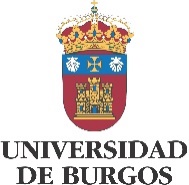 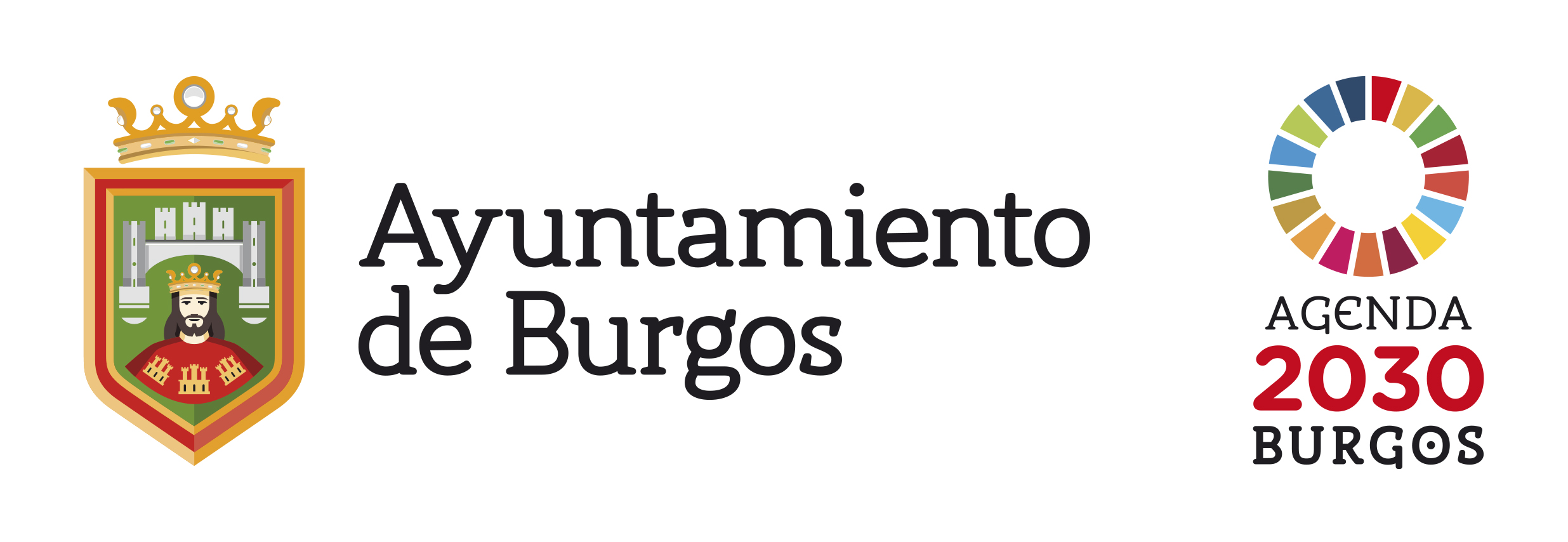 ANEXO II  Ficha técnica para el diseño de un Proyecto de Aprendizaje Servicio (curso 2023/2024)1. TÍTULO DEL PROYECTO 1. TÍTULO DEL PROYECTO 2. RESUMEN (300-500 palabras)2. RESUMEN (300-500 palabras)3. DATOS TÉCNICOS3. DATOS TÉCNICOSNombre del centro o entidad responsable:Persona/s responsable del proyecto en el centro: Número de estudiantes participantes: Curso de los estudiantes participantes: Semestre de ejecución: Número de personas destinatarias estimadas del servicio: Modalidad del tipo de proyecto (presencial, virtual y/o mixta): Nombre del centro o entidad responsable:Persona/s responsable del proyecto en el centro: Número de estudiantes participantes: Curso de los estudiantes participantes: Semestre de ejecución: Número de personas destinatarias estimadas del servicio: Modalidad del tipo de proyecto (presencial, virtual y/o mixta): 4. MATERIAS/ÁREAS CURRICULARES INVOLUCRADAS (asignaturas, TFG, TFM, prácticas, etc.) 4. MATERIAS/ÁREAS CURRICULARES INVOLUCRADAS (asignaturas, TFG, TFM, prácticas, etc.) 5. ENTIDADES QUE PARTICIPAN EN EL PROYECTO (entidades sociales, administraciones públicas, centros educativos, ...)5. ENTIDADES QUE PARTICIPAN EN EL PROYECTO (entidades sociales, administraciones públicas, centros educativos, ...)6. NECESIDADES SOCIALES QUE ATIENDE EL PROYECTO (Identificación,  jerarquización y selección)6. NECESIDADES SOCIALES QUE ATIENDE EL PROYECTO (Identificación,  jerarquización y selección)7. OBJETIVOS DEL SERVICIO (generales y específicos) 7. OBJETIVOS DEL SERVICIO (generales y específicos) 8. METODOLOGÍA Y ACTIVIDADES A REALIZAR PARA ALCANZAR LOS OBJETIVOS 8. METODOLOGÍA Y ACTIVIDADES A REALIZAR PARA ALCANZAR LOS OBJETIVOS 9. OBJETIVOS DE APRENDIZAJE (competencias académicas, personales y sociales) 9. OBJETIVOS DE APRENDIZAJE (competencias académicas, personales y sociales) 10. ACTIVIDADES DE REFLEXIÓN CON EL ALUMNADO Y CON LOS AGENTES IMPLICADOS AL INICIO Y AL FINAL DEL PROYECTO 10. ACTIVIDADES DE REFLEXIÓN CON EL ALUMNADO Y CON LOS AGENTES IMPLICADOS AL INICIO Y AL FINAL DEL PROYECTO 11. EVALUACIÓN DE LOS RESULTADOS DEL PROYECTO (quien evalúa, qué se evalúa, cúando y cómo) Este punto se refiere especificamente a la evaluación del Proyecto, no a los criterios de evaluación del alumnado dentro de la asignatura, prácticas o TFG/TFM.11. EVALUACIÓN DE LOS RESULTADOS DEL PROYECTO (quien evalúa, qué se evalúa, cúando y cómo) Este punto se refiere especificamente a la evaluación del Proyecto, no a los criterios de evaluación del alumnado dentro de la asignatura, prácticas o TFG/TFM.Indicadores del impacto del proyecto en el aprendizajeIndicadores del impacto social del proyecto en la entidad y en  las personas preceptoras del servicio12. ACTIVIDADES DE COMUNICACIÓN, DIFUSIÓN Y RECONOCIMIENTO DEL PROYECTO (redes sociales, web, publicaciones, divulgación científica, actos de celebraciones, etc.)12. ACTIVIDADES DE COMUNICACIÓN, DIFUSIÓN Y RECONOCIMIENTO DEL PROYECTO (redes sociales, web, publicaciones, divulgación científica, actos de celebraciones, etc.)13. RECURSOS HUMANOS Y MATERIALES NECESARIOS (PDI, PAS, estudiantes, recursos didácticos, mobiliario, etc.)13. RECURSOS HUMANOS Y MATERIALES NECESARIOS (PDI, PAS, estudiantes, recursos didácticos, mobiliario, etc.)14. PRESUPUESTO 14. PRESUPUESTO 